СП «Детский сад комбинированного вида «Звездочка»МБДОУ «Детский сад «Планета детства» комбинированного вида»Краткосрочный проект в средней группе«Наша армия сильна»                                                                                                                      Воспитатели:                                                                                                     Абрамова М.И.                                                                                                     Суняева О.А.Рп. Чамзинка2024 г.ПАСПОРТ ПРОЕКТА:Тип проекта: познавательный, творческий. 
Продолжительность: краткосрочный,  01 февраля - 25 февраля 2024 года 
Участники проекта: дети средней группы, воспитатели, музыкальный руководитель.
Актуальность проекта: В силу последних перемен все более заметной стала утрата нашим обществом традиционного российского патриотического сознания. В связи с этим очевидна неотложность решения острейших проблем воспитания патриотизма в работе с детьми дошкольного возраста. Исторически сложилось так, что любовь к Родине, патриотизм во все времена в Российском государстве были чертой национального характера. Не менее важным условием нравственно-патриотического воспитания детей является тесная взаимосвязь по данному вопросу с родителями. Взаимодействие с родителями способствует бережному отношению к традициям, сохранению семейных связей. В настоящее время эта работа актуальна и особенно трудна, требует большого такта и терпения, так как в молодых семьях вопросы воспитания патриотизма, гражданственности не считаются важными и зачастую, вызывают лишь недоумение. 
Цель проекта: 
- формирование чувства патриотизма у детей среднего дошкольного возраста; 
Задачи проекта: 
- дать знания детям о Российской армии,  уточнить их представления о родах войск; 
- развивать у детей познавательную активность, творческие способности; 
- продолжать воспитывать у детей патриотические чувства к Родине, гордость за нашу историю; 
- развивать и обогащать речь детей, повышать эрудицию и интеллект; 
- проводить работу с родителями, привлекая их к патриотическому воспитанию детей в семье. 
План реализации проекта:
1. Беседа «Защитники Отечества». 
2. Беседа «Наша Армия – сильна!» 
3. Заучивание стихотворений об армии.
4. Чтение рассказов  Л.Кассиля «Твои защитники», Ю. Ильинского  «На земле, в небесах и на море», В. Тюрина «Ездим, плаваем, летаем», А.Митяева «Почему армия родная?». 
5. Разучивание песен ко Дню защитника Отечества.
6. Слушание патриотической песни «Бравые солдаты». 
7. Раскраски на тему  «Слава Армии родной». 
8. Изготовление подарков для пап « Открытка на 23 февраля»» 
9. НОД по познавательному развитию «День Защитника Отечества». 
10. НОД по художественно-эстетическому развитию «Самолет» (лепка, рисование). 
11. НОД по художественно-эстетическому развитию «Записная книжка для папы» (ручой труд). 
12. Сюжетно – ролевые игры «Моряки», «Лётчики», «На боевом посту». 
13. Подвижные игры «Самолеты», «Сапер», «Танки», «Меткие стрелки». 
14. Дидактические игры «Узнай род войск», «Военные профессии», «Соберём картинку», «Что нужно человеку военной профессии». 
15. Физкультминутки «Самолет», «Мы военные», «Пилоты». 
16. Пословицы и поговорки об армии.Работа с родителями.
- Консультации для родителей: «История праздника 23 февраля», «Семейные традиции».- Папка -передвижка «День защитника Отечества»-Рекомендации: «Воспитываем мальчиков»
Предполагаемый результат: 
- повышение знаний у детей о Российской армии; 
- проявление у детей интереса к армии, уважения к защитникам Отечества; 
- стремление детей к совершенствованию физических качеств, к укреплению здоровья; 
- стремление детей отражать свои знания, впечатления, мысли и чувства в играх, в исполнении песен, в чтении стихов; 
- повышение заинтересованности родителей в формировании чувства патриотизма у детей. 
Продукт проектной деятельности: Стенгазета «С Днем защитника Отечества», совместное творчество, игры, рекомендации для родителей. 
Презентация проекта: Спортивный праздник «Наша армия сильна». Приложение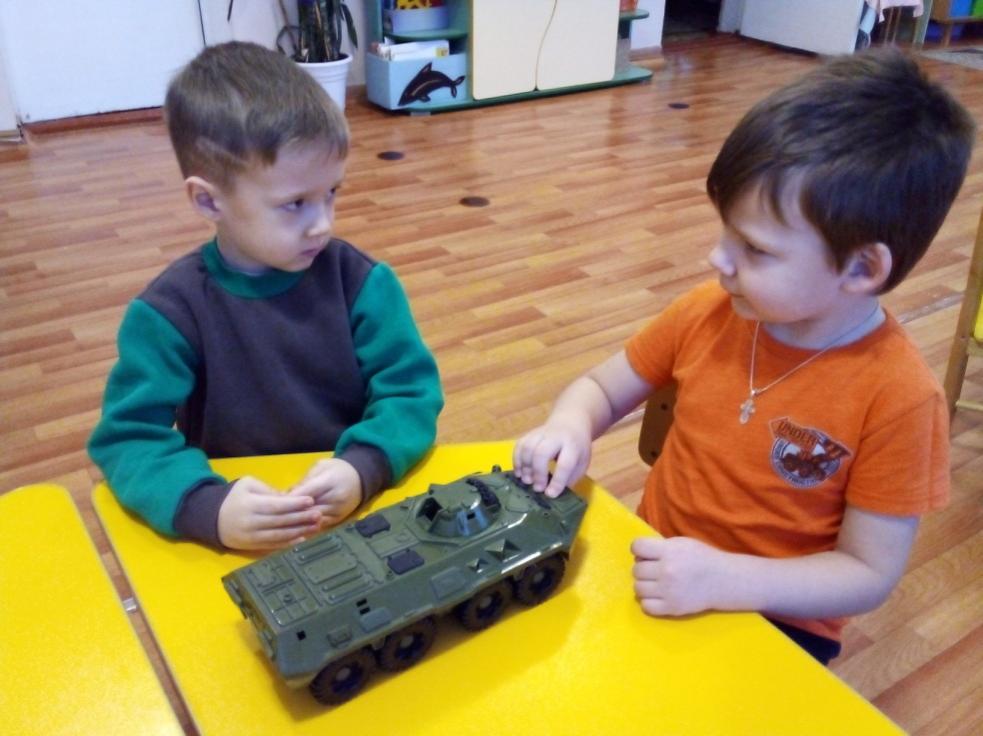 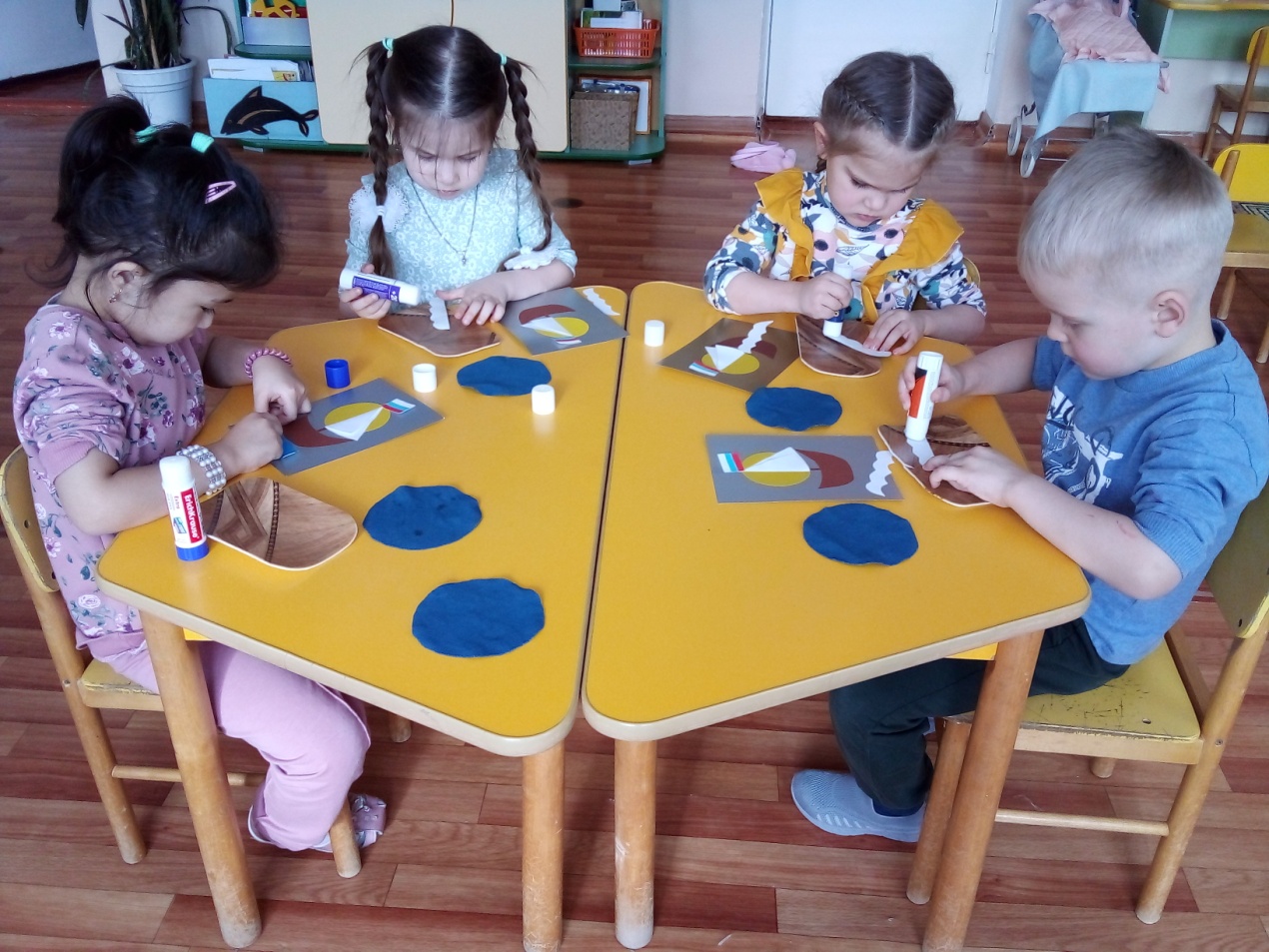 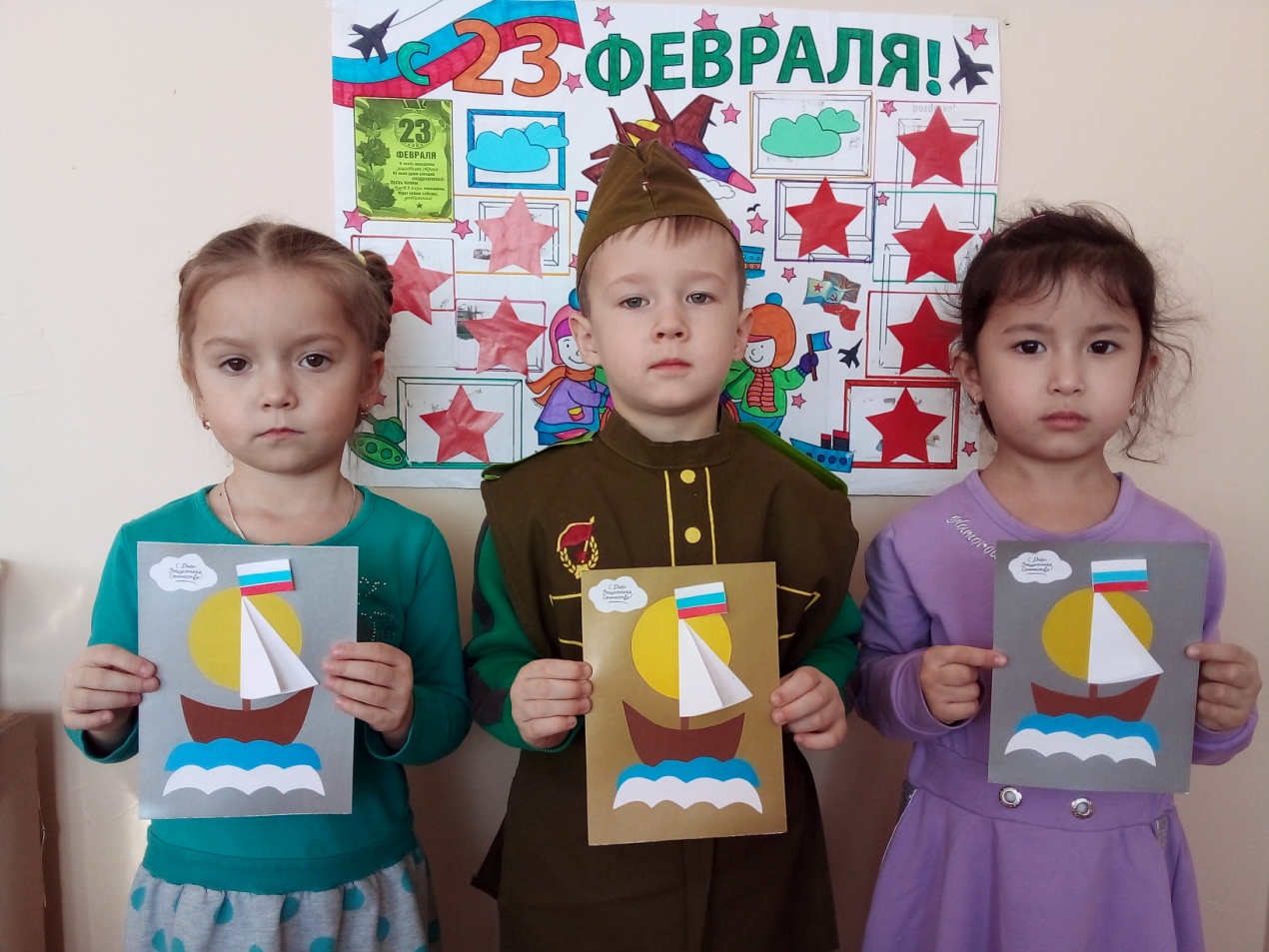 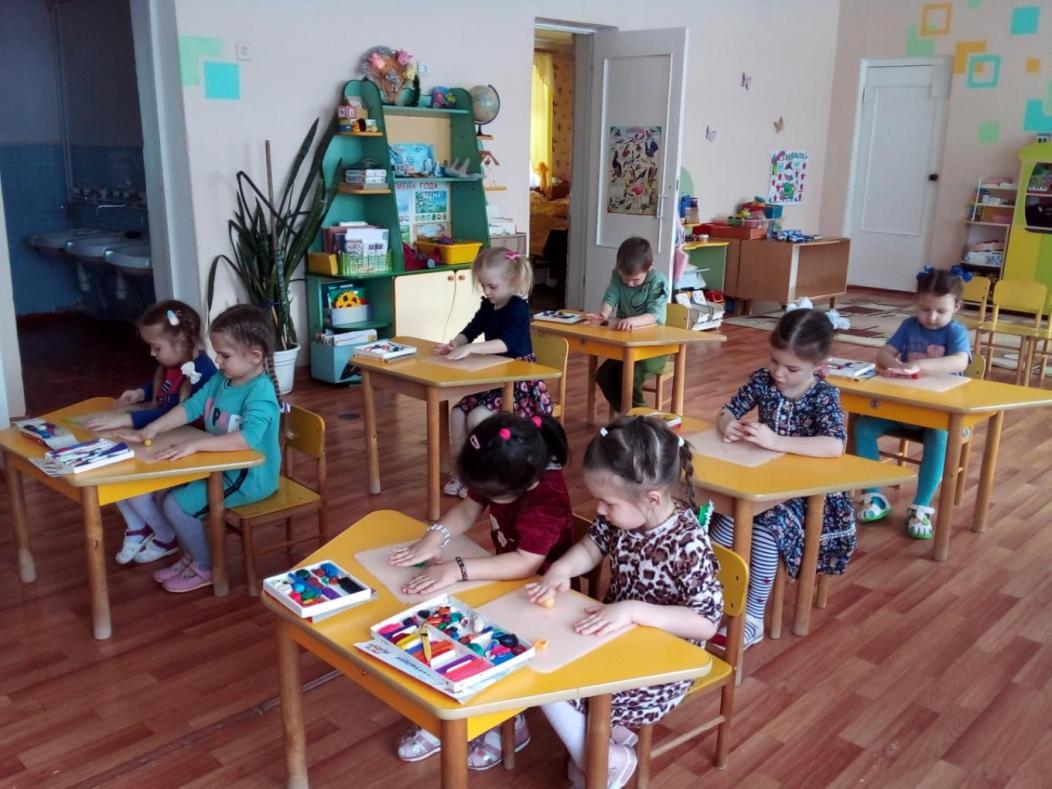 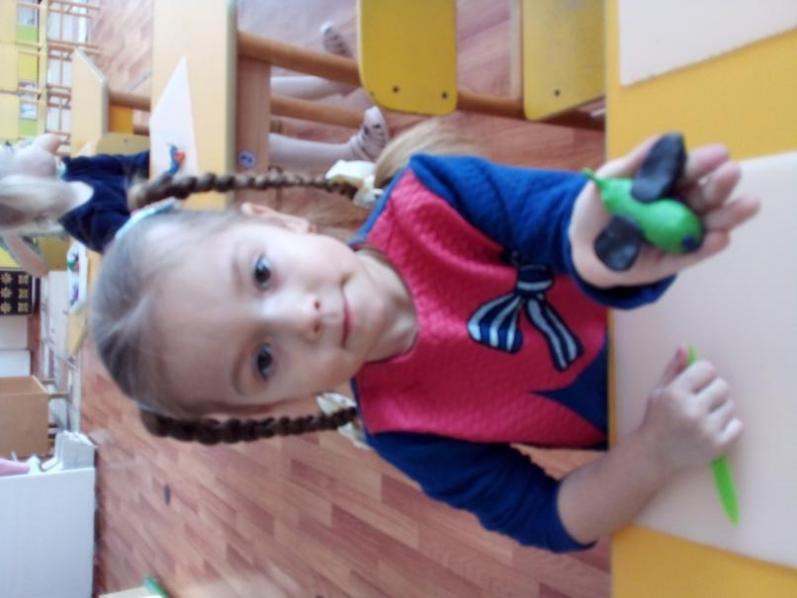 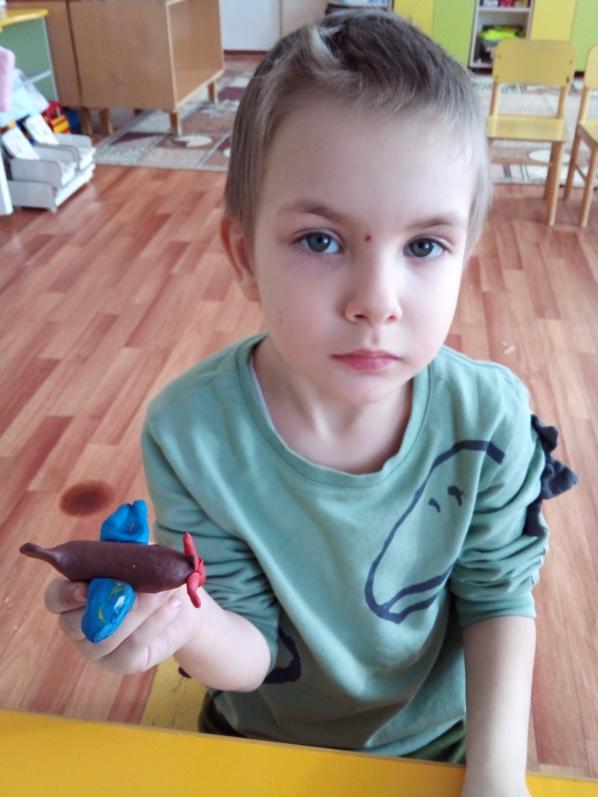 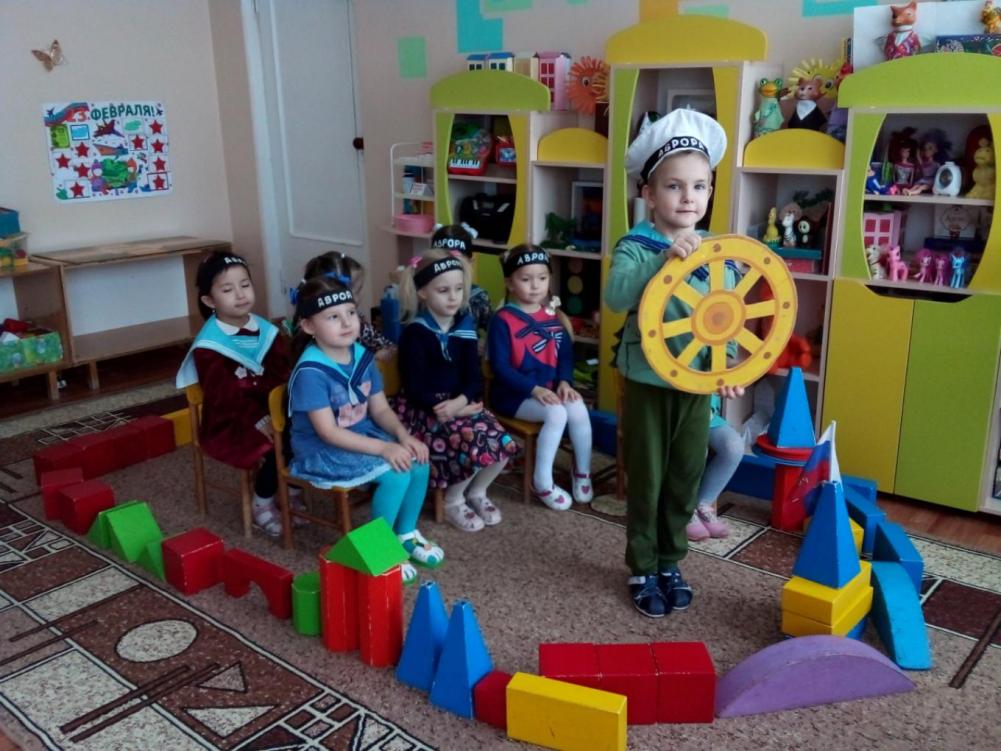 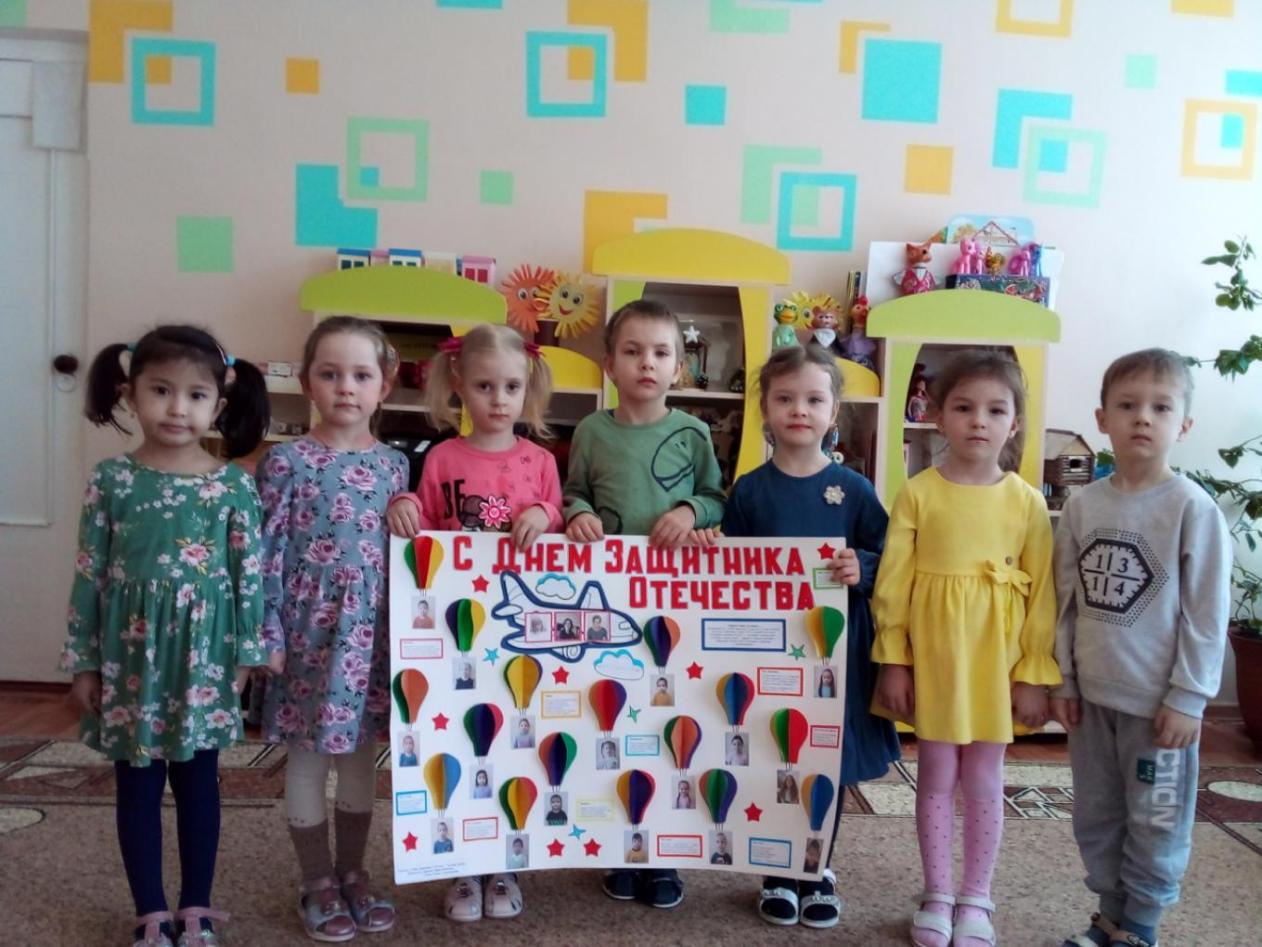 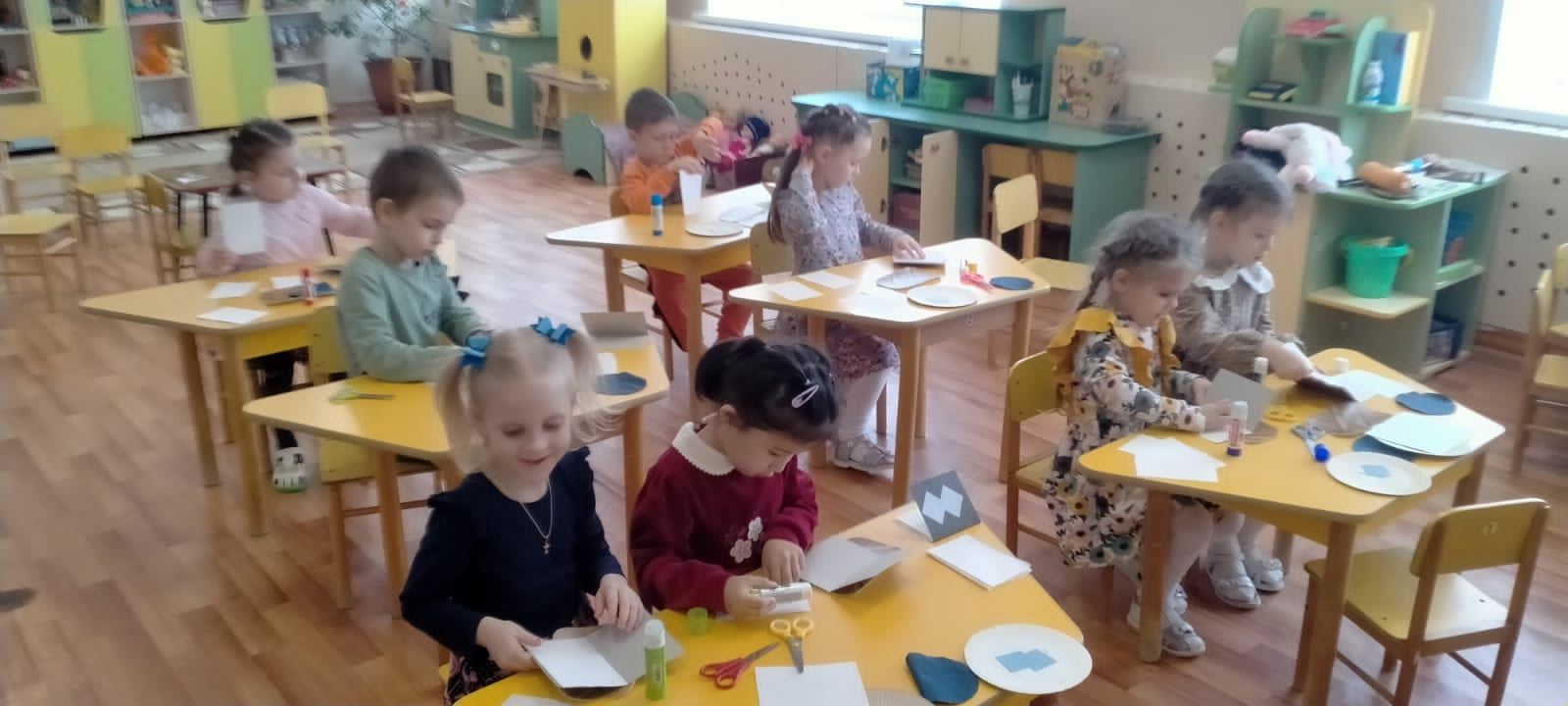 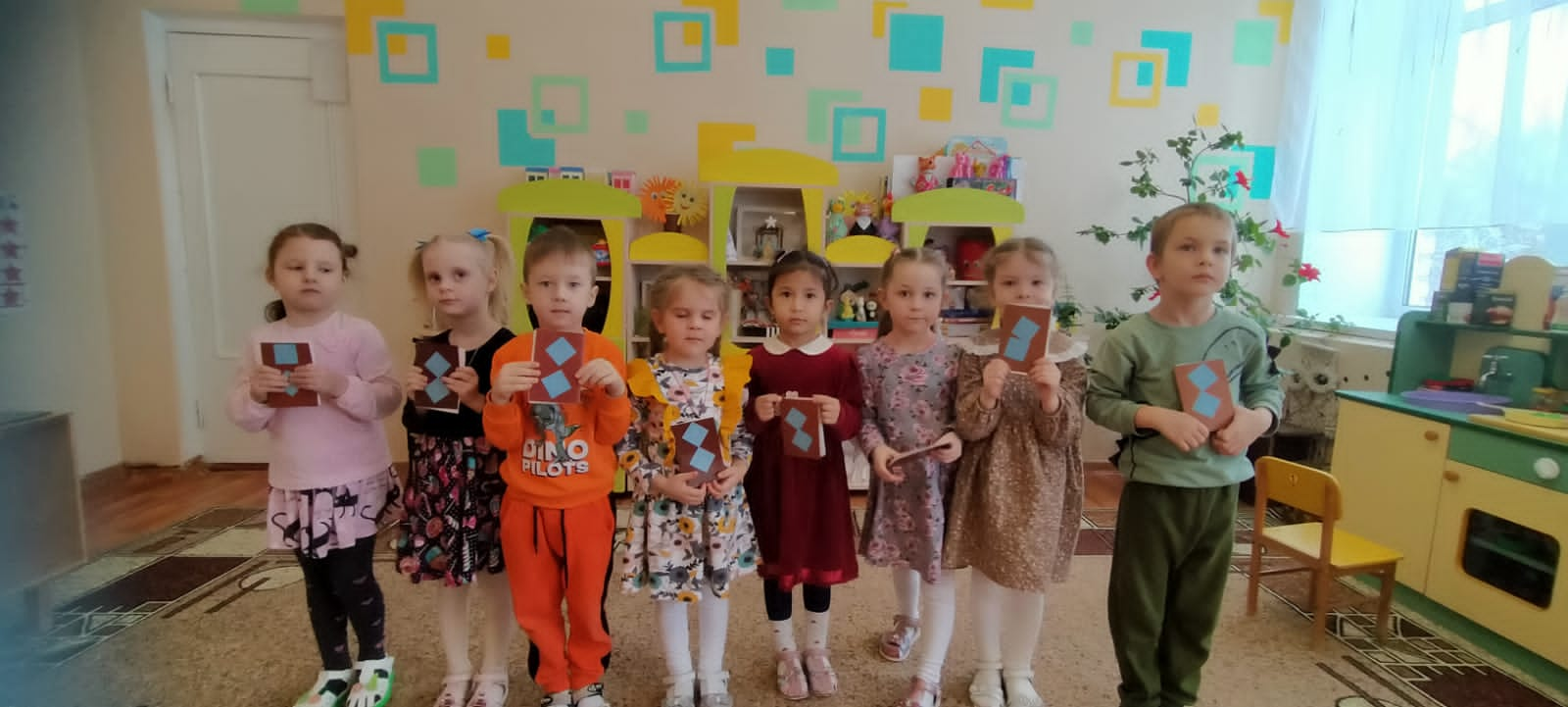 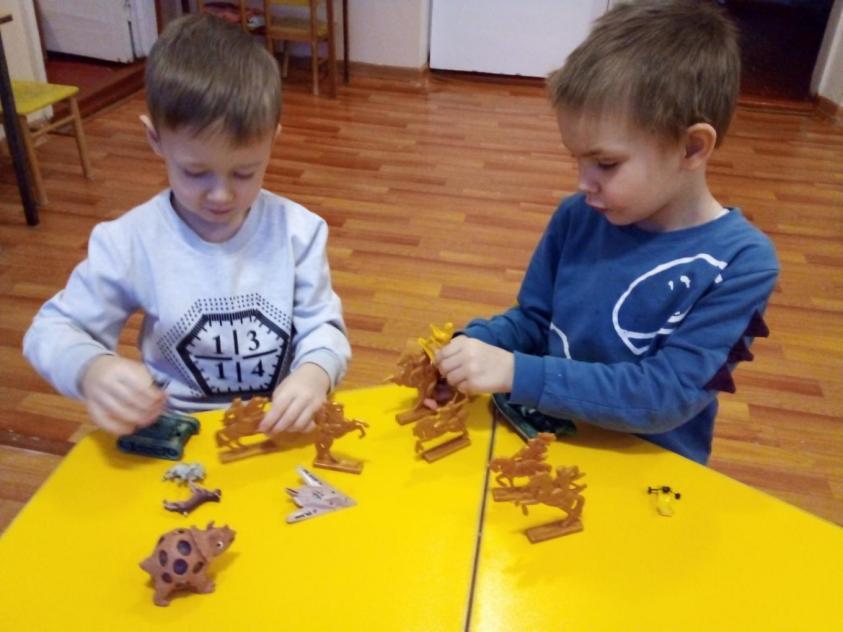 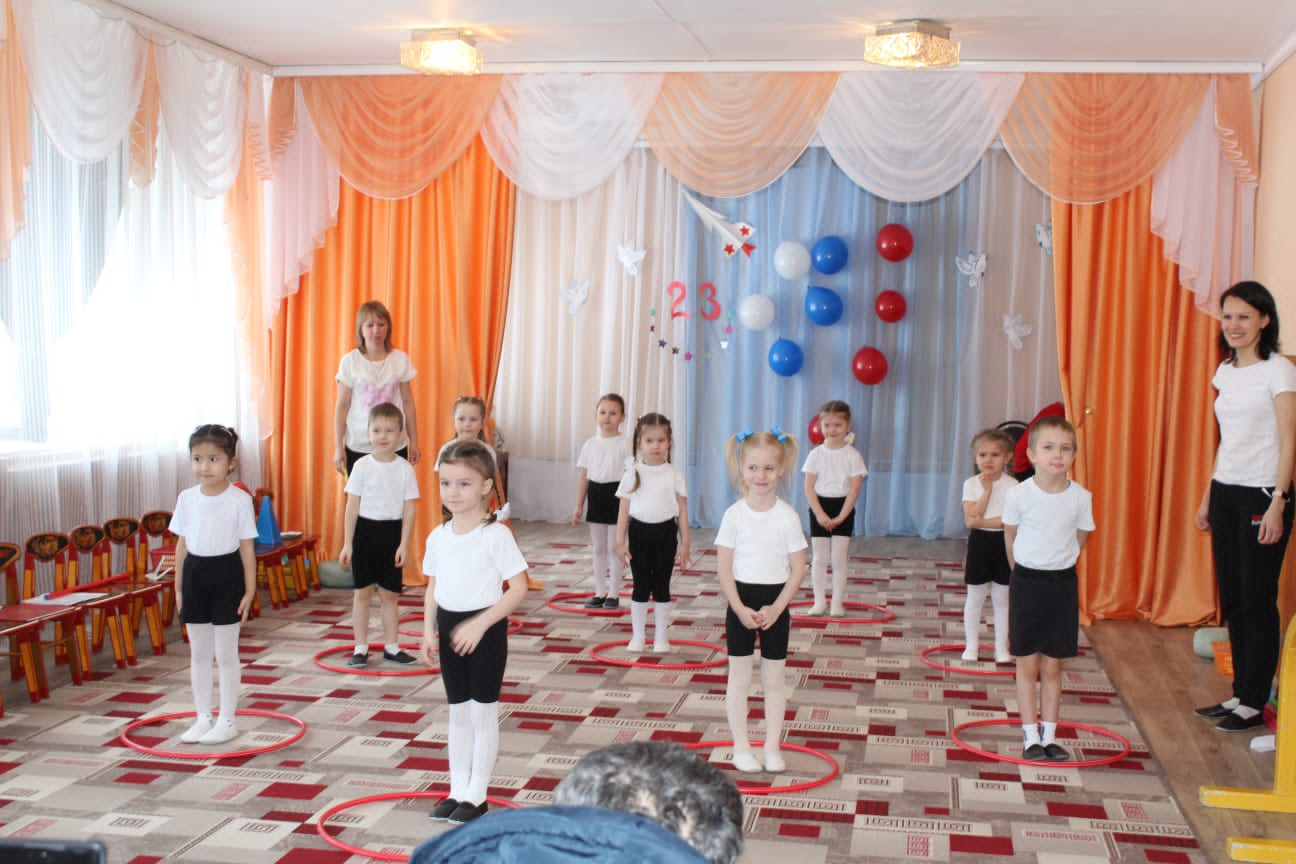 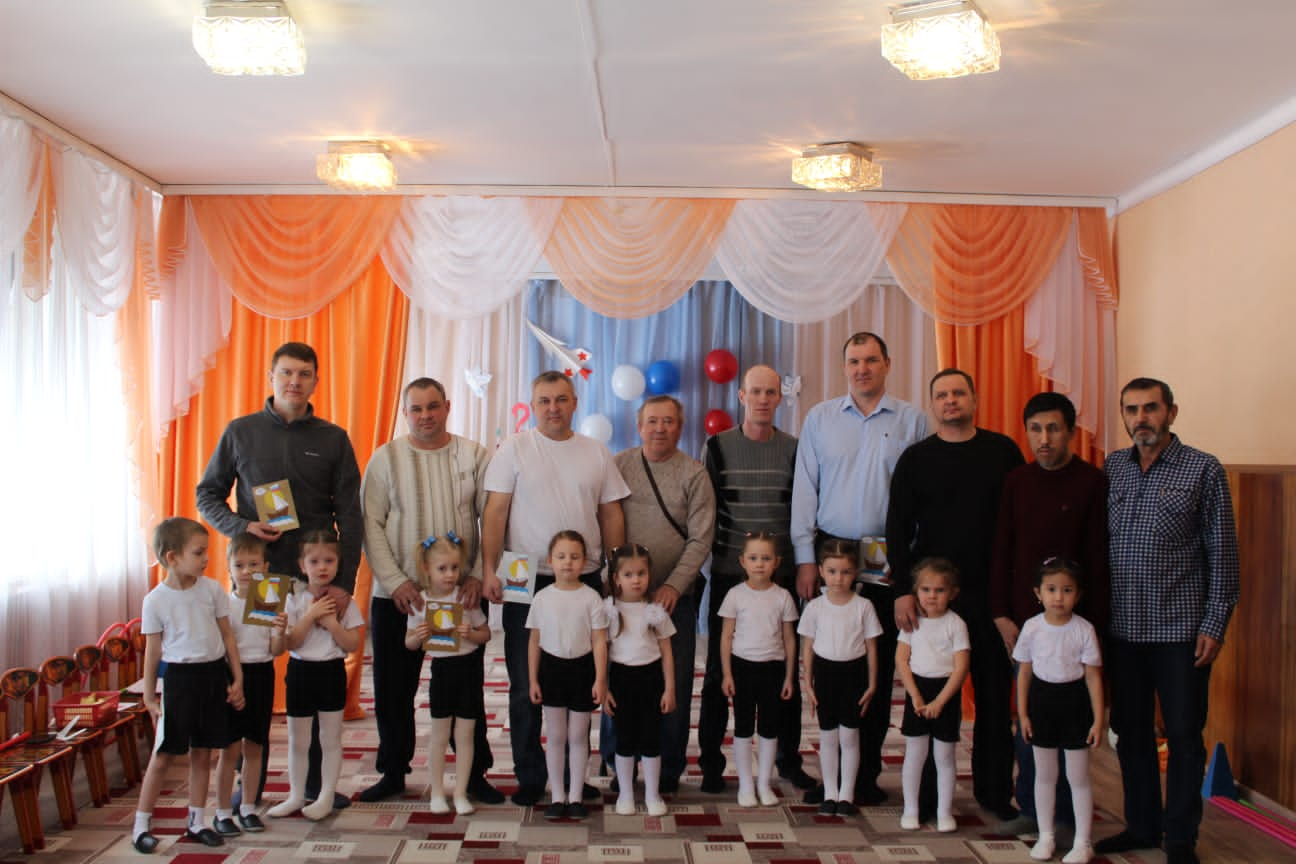 